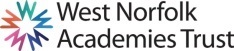 JOB DESCRIPTIONPurpose of the Job To support managers, teachers and students in the school, by undertaking routine administrative, clerical and other duties, with particular emphasis on reception/switchboard duties. To provide flexible capacity to enable the school to cope with peak workloads. To provide first aid for students and staff as necessary.Key ResponsibilitiesCompleting letters and documentation, which may be of a confidential natureSwitchboard and reception dutiesTyping and general administrative tasksTrained First AiderPrincipal Accountabilities/ActivitiesTo undertake switchboard, receptionist and messenger duties within the school, in accordance with agreed arrangements. To ensure that the Reception area is staffed at all times.To receive and reply promptly to any telephone enquiries and other messages, dealing as appropriate with routine enquiries.To ensure that visitors to the school are courteously and correctly received and hospitality provided as required, and to deal sensitively with anxious, distressed or impatient callers, whether by telephone or in person, and whether students, parents or external visitors.To ensure post, both incoming and outgoing, is dealt with promptly and efficiently.To provide first aid as required to students and staff.To complete daily registers and call home for absent students.To undertake clerical and administrative duties of a routine nature which could include:Issuing bus passesOrganising the arrangements for student vaccinations and helping on the dayAssisting with the preparation of forms, maintenance of records/registers, including student admissions/leavers and student absencesDealing with lost property enquiriesAdministering medicines in line with school policyTaking delivery of and signing for goods, checking back goods received to orders and signing delivery notes for the Finance DepartmentAssisting with the receiving and storage of supplies and new equipmentCompleting documentation of a confidential nature for senior staffTo undertake photocopying, laminating, filing, faxing and e-mailing.To provide routine clerical and other assistance in other areas of the school, including the library, resources area, medical area and examinations office. To type letters and general correspondence.To keep the front office tidy at all times.Job context and flexibilityThe duties and responsibilities listed in this job description provide a summary of the main aspects of the role.   This is not an exhaustive list and the post holder may be required to carry out other tasks, as deemed appropriate to the grade and nature of the post.This job description is current at the date indicated below but, in consultation with the post holder, it may be changed by the Headteacher to reflect or anticipate changes in the post commensurate with the grade or job title. Due to the routine of the school, the workload may not be evenly spread throughout the year.  Flexibility of hours, and a flexible attitude and willingness to assist others in the team, when required is necessary. This Job Description sets out the duties and responsibilities of the post at the time it was drawn up. Such duties and responsibilities may vary from time to time without changing the general character of the duties or the level of responsibility entailed. Such variations are a common occurrence and cannot themselves justify a reconsideration of the grading of the post. Where the post holder has a budgetary responsibility, it is a requirement of the role to work within the Academy’s financial regulations.The post holder will have a shared responsibility for the safeguarding of all children and young people. The post holder has an implicit duty to promote the welfare of all children and young people. The Trust is committed to safeguarding and promoting the welfare of children and young people and expects all staff and volunteers to share in this commitment. All staff will be subject to an enhanced DBS (Disclosure and Barring Service) check.The Academy is committed to safeguarding and promoting the welfare of children and young people and expects all staff and volunteers to share in this commitment. All staff will be subject to an enhanced check with the Criminal Records Bureau.PERSON SPECIFICATIONAppl = Application form	Int = Interview		Ref = ReferenceSchool/College:St Clement’s High SchoolJob Title:Administration Assistant (with Reception duties)Grade:Grade A, Point 6 (£8.50/hour) (£16,394 FTE Per annum, based on a 37 hour week). Please note that salary will be pro rata.Hours/weeks:22.5 hours per week, 39 weeks per year (Term Time plus 1 week)Monday – Friday 9:30 – 14:00Responsible to:Headteacher and Administration ManagerWorking With:ManagersTeachersStudentsQualificationsEssentialDesirableHow assessedLevel 2 EnglishApplLevel 2 MathsApplNVQ (or equivalent) in a relevant disciplineApplFirst Aid Qualification, or a willingness to successfully complete the trainingAppl/IntExperienceEssentialDesirableHow assessedExperience of working with young people Appl/Int/RefGeneral clerical, typing and administrative workAppl/Int/RefExperience of dealing with matters of a confidential natureAppl/Int/RefKnowledgeEssentialDesirableHow assessedGood understanding of, and ability to use, relevant technology e.g. photocopier, telephone switchboard Appl/Int/RefGood keyboard and ICT skillsAppl/Int/RefExcellent telephone mannerAppl/Int/RefAn understanding of school roles and responsibilitiesAppl/Int/RefPersonal qualitiesEssentialDesirableHow assessedGood organisational and time management skills Appl/Int/RefGood communication skillsAppl/Int/RefAbility to relate well to students, parents/carers and other adultsAppl/Int/RefAbility to work constructively as part of a teamAppl/Int/RefA desire and willingness to participate in development and training opportunitiesAppl/Int/Ref